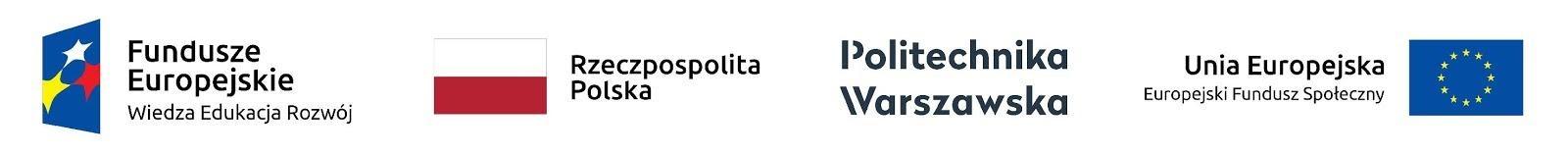 Postępowanie o udzielenie zamówienia publicznego pn. „Przygotowanie i przeprowadzenie warsztatów z trzech modułów: „Elektronika z wykorzystaniem mikrokontrolera Arduino”, „Projektowanie i prototypowanie” oraz „Druk 3D”  dla studentów Politechniki Warszawskiej realizowanych w ramach projektu pn.”NERW 2 PW. Nauka – Edukacja – Rozwój – Współpraca” współfinansowanego przez Unię Europejską ze środków Europejskiego Funduszu Społecznego w ramach Programu Wiedza Edukacja Rozwój”, sygn. CPR-ZP05/2023Załącznik nr 5a – wzór „Wykazu osobowego” do części nr 1-3Wykaz osobowy do części zamówienia nr ……… W celu:wykazania spełniania warunku udziału w postępowaniu, o którym mowa w rozdziale V ust. 2 pkt 1niniejszym oświadczam, że skieruję do realizacji zamówienia następującą osobę:Lp.Część IOsoba, która zostanie skierowana do realizacji zamówieniaCzęść IOsoba, która zostanie skierowana do realizacji zamówieniaCzęść IOsoba, która zostanie skierowana do realizacji zamówieniaCzęść IOsoba, która zostanie skierowana do realizacji zamówieniaCzęść IOsoba, która zostanie skierowana do realizacji zamówieniaCzęść IOsoba, która zostanie skierowana do realizacji zamówieniaImię, nazwiskoImię, nazwiskoWykształcenie:Wykształcenie:Kwalifikacje zawodowe, w tym posiadane certyfikaty:Kwalifikacje zawodowe, w tym posiadane certyfikaty:Doświadczenie zawodowe w dziedzinie tożsamej z tematyką szkoleń/warsztatówWarunek: co najmniej 3-letnie doświadczenieDoświadczenie zawodowe w dziedzinie tożsamej z tematyką szkoleń/warsztatówWarunek: co najmniej 3-letnie doświadczeniePodstawa dysponowania:Podstawa dysponowania:Część IIUsługi szkoleniowe zrealizowane przez osobę, która zostanie skierowana do realizacji zamówieniawykazywane w celu wykazania spełniania warunku udziału w postępowaniu, o którym mowa w rozdziale V ust. 2 pkt 1Część IIUsługi szkoleniowe zrealizowane przez osobę, która zostanie skierowana do realizacji zamówieniawykazywane w celu wykazania spełniania warunku udziału w postępowaniu, o którym mowa w rozdziale V ust. 2 pkt 1Część IIUsługi szkoleniowe zrealizowane przez osobę, która zostanie skierowana do realizacji zamówieniawykazywane w celu wykazania spełniania warunku udziału w postępowaniu, o którym mowa w rozdziale V ust. 2 pkt 1Część IIUsługi szkoleniowe zrealizowane przez osobę, która zostanie skierowana do realizacji zamówieniawykazywane w celu wykazania spełniania warunku udziału w postępowaniu, o którym mowa w rozdziale V ust. 2 pkt 1Część IIUsługi szkoleniowe zrealizowane przez osobę, która zostanie skierowana do realizacji zamówieniawykazywane w celu wykazania spełniania warunku udziału w postępowaniu, o którym mowa w rozdziale V ust. 2 pkt 1Część IIUsługi szkoleniowe zrealizowane przez osobę, która zostanie skierowana do realizacji zamówieniawykazywane w celu wykazania spełniania warunku udziału w postępowaniu, o którym mowa w rozdziale V ust. 2 pkt 1Część IIUsługi szkoleniowe zrealizowane przez osobę, która zostanie skierowana do realizacji zamówieniawykazywane w celu wykazania spełniania warunku udziału w postępowaniu, o którym mowa w rozdziale V ust. 2 pkt 1Lp.Podmiot, na rzecz którego usługa została wykonana(nazwa, adres siedziby)Nazwa szkoleniaOkres realizacji(dd.mm.rrrr – dd.mm.rrrr)Liczba godz.szkoleniowych(45 min.)Liczba uczestników 1 grupy szkoleniowejOpis przedmiotu szkoleniaW imieniu WykonawcyW imieniu Wykonawcy……………………………………………………………(miejscowość, data)……………………………………………………………(podpis upoważnionego przedstawiciela)